IntroducciónLa evaluación de la conformidad de los equipos de telecomunicaciones/TIC con respecto a las normas internacionales constituye una tarea que reviste cada vez más importancia, en particular en los países en desarrollo, en el contexto de la aplicación del "Acuerdo sobre Obstáculos Técnicos del Comercio" adoptado por la Organización Mundial del Comercio. Habida cuenta de ello, existe la necesidad de llevar a cabo estudios en todas las regiones con objeto de identificar las tareas que deben acometer los países en desarrollo en materia de interoperabilidad de equipos y servicios de telecomunicaciones/TIC, y establecer un orden de prioridades de las mismas.Por otro lado, la utilización de laboratorios virtuales (en el marco de la aplicación de las Resoluciones 44 y 76 de la AMNT-12) podría ser muy útil y pertinente para la mayoría de los países en desarrollo y los países cuya economía se encuentra en fase de transición. La utilización de dichos laboratorios permitiría:–	aumentar el número y la calidad de las actividades de prueba realizadas en los países en desarrollo;–	reducir sustancialmente los recursos financieros y el tiempo necesario para la realización de pruebas de equipos, tecnologías y servicios;–	automatizar el proceso de las pruebas sin necesidad de comprar, transportar o instalar los equipos de prueba o los equipos que deben probarse;–	proporcionar formación (a distancia) inicial a expertos técnicos de países en desarrollo.Con objeto de aprovechar las ventajas de los laboratorios virtuales será necesario elaborar una lista de normas para especificar su estructura; las reglas y los procedimientos de pruebas a distancia de equipos, tecnología y servicios; y las reglas sobre acreditación y reconocimiento de dichos laboratorios.PropuestaSe propone realizar las modificaciones y ampliaciones de la Resolución 76 que se indican a continuación.MOD	RCC/47A12/1RESOLUCIÓN 76 (Rev. )Estudios relacionados con las pruebas de conformidad e interoperabilidad, 
la asistencia a los países en desarrollo1 y un posible futuro programa
relativo a la Marca UIT(Johannesburgo, 2008; Dubái, 2012)La Asamblea Mundial de Normalización de las Telecomunicaciones (),reconociendo)	que la interoperabilidad de las redes internacionales de telecomunicaciones fue el motivo principal de la creación de la Unión Telegráfica Internacional en el año 1865, y que sigue siendo uno de las principales metas del Plan Estratégico de la UIT;)	que la evaluación de la conformidad es la forma aceptada para demostrar que un producto cumple con una norma internacional, y que adquiere una importancia creciente en el contexto de los compromisos de normalización internacional adquiridos por los miembros de la Organización Mundial del Comercio en el marco del Acuerdo sobre Obstáculos Técnicos del Comercio;)	que en las Recomendaciones UIT-T X.290 a UIT-T X.296 se especifica una metodología general para realizar pruebas de conformidad de los equipos con las Recomendaciones del Sector de Normalización de las Telecomunicaciones de la UIT (UIT-T);)	que las pruebas de conformidad no garantizan la interoperabilidad pero acrecentarían las posibilidades de interoperabilidad de los equipos que responden a las normas de la UIT;)	que en muy pocas de las Recomendaciones del UIT-T vigentes se identifican los requisitos para realizar pruebas de interoperabilidad o conformidad;)	que en la Resolución 123 (Rev. Guadalajara, 2010) de la Conferencia de Plenipotenciarios se encarga al Secretario General y a los Directores de las tres Oficinas que colaboren estrechamente para emprender iniciativas que ayuden a colmar la disparidad en materia de normalización entre los países en desarrollo y desarrollados;)	que la capacitación técnica y el desarrollo de la capacidad institucional en lo que concierne a la realización de pruebas y a la certificación son cuestiones fundamentales para que los países mejoren sus procesos de evaluación de la conformidad, para promover la implantación de redes de telecomunicaciones avanzadas y para acrecentar la conectividad global;)	que;)	que en el Artículo 17 de la Constitución de la UIT se dispone que, dado que las funciones del UIT-T consisten en atender a los objetivos de la Unión referentes a la normalización de las telecomunicaciones, esas funciones deberán realizarse "teniendo presentes las preocupaciones particulares de los países en desarrollo";)	los excelentes resultados logrados por la UIT a la hora de implementar la marca para los sistemas móviles mundiales de comunicaciones personales (GMPCS),reconociendo ademásque garantizar la interoperabilidad debería ser el objetivo último de futuras Recomendaciones del UIT-Tconsiderandoa)	el número creciente de quejas en las que se señala la frecuente falta de plena interoperabilidad de un equipo con otros equipos;b)	que algunos países, y en especial los países en desarrollo, no han adquirido aún la capacidad para probar equipos y ofrecer seguridad al respecto a los consumidores de sus países;c)	que una mayor confianza en la conformidad de los equipos de tecnología de la información y la comunicación (TIC) con las Recomendaciones del UIT-T acrecentaría la posibilidad de interoperabilidad de extremo a extremo de los equipos de diferentes fabricantes, y ayudaría a los países en la selección de soluciones;)	la importancia que tiene, especialmente en los países en desarrollo, que la UIT asuma la función de coordinador principal en los temas de interoperabilidad, que se trata de un objetivo expresado mediante la aprobación de las Resoluciones indicadas y el Programa de Conformidad e Interoperabilidad tiene previsto abordar estas demandas;)	,observandoa)	que los requisitos de conformidad e interoperabilidad necesarios que sirvan de base para la realización de pruebas son componentes para el desarrollo de equipos interoperables basados en las Recomendaciones del UIT-T;b)	que los Miembros del UIT-T cuentan con una considerable experiencia práctica a la hora de definir las normas y procedimientos de prueba pertinentes en que se basan las medidas propuestas en la presente Resolución;c)	la necesidad de ayudar a los países en desarrollo para que faciliten soluciones que garanticen la interoperabilidad y reduzcan los costos de adquisición de los sistemas y equipos por parte de los operadores, especialmente de los países en desarrollo, al tiempo que se mejora la calidad de los productos;d)	que cuando no se han realizado experimentos o pruebas de interoperabilidad, los usuarios han podido verse afectados por la falta de interconexión entre productos procedentes de distintos fabricantes,teniendo en cuentaa)	que el UIT-T conformidad e interoperabilidad;b)	que los recursos de normalización de la UIT son limitados y que la realización de pruebas de interoperabilidad exige una infraestructura técnica específica;c)	que se requieren grupos de expertos distintos para el diseño de las series de pruebas, la normalización de las pruebas de interoperabilidad, del desarrollo de los productos y de las pruebas de los mismos;)	que convendría que las pruebas de interoperabilidad fueran realizadas por los usuarios de la norma, que no participaron en el propio proceso de normalización, y no por los expertos de normalización que han redactado las especificaciones;)	que, por consiguiente, es preciso colaborar con entidades externas para la acreditación, la evaluación de la conformidad y la certificación;)	que los Foros, Consorcios y otras organizaciones ya han establecido programas de certificaciónresuelve1	que las Comisiones de Estudio del UIT-T  las Recomendaciones necesarias sobre pruebas de conformidad de los equipos de telecomunicaciones;2	que la Comisión de Estudio 11 del UIT-T coordine las actividades del Sector relacionadas con el programa C&I de la UIT de todas las Comisiones de Estudio y revise las recomendaciones en el Plan Comercial de Conformidad e Interoperabilidad para la aplicación a largo plazo del programa C&I;	que el UIT-T colabore con los demás Sectores, según corresponda, para preparar un programa encaminado a:i)	ayudar a los países en desarrollo a definir las oportunidades de capacitación y formación de personas e instituciones para la realización de pruebas de conformidad e interoperabilidad;ii)	ayudar a los países en desarrollo a crear centros regionales o subregionales de conformidad e interoperabilidad apropiados para la realización de pruebas de conformidad e interoperabilidad, según corresponde, alentando la cooperación con organizaciones nacionales y regionales gubernamentales y no gubernamentales y con organismos de acreditación y certificación internacional;	que los requisitos que se definan para efectuar pruebas de conformidad e interoperabilidad dispondrán lo necesario para la verificación de los parámetros definidos en las actuales y futuras Recomendaciones del UIT-T, como determinan las Comisiones de Estudio en la elaboración de Recomendaciones, así como para la realización de pruebas de interoperabilidad que garanticen la interoperabilidad, teniendo en cuenta las necesidades de los usuarios y la demanda del mercado, según proceda,encarga al Director de la Oficina de Normalización de Telecomunicaciones1	que, en cooperación con la Oficina de Radiocomunicaciones y la Oficina de Desarrollo de Telecomunicaciones (BDT), siga realizando los estudios necesarios en cada región a fin de identificar los problemas que afrontan los países en desarrollo para lograr la interoperabilidad del equipo y los servicios de telecomunicaciones/TIC, así como para establecer un orden de prioridades entre dichos problemas;2	aplique el Plan de Acción acordado por el Consejo (C12/);3	que, en cooperación con el Director de la BDT, aplique un programa de conformidad e interoperabilidad de la UIT para la posible introducción de una Marca UIT en armonía con el acuerdo del Consejo que figura en el Documento C12/91;4	hacer participar a expertos y entidades externas, según corresponda;5	presentar los resultados de esas actividades al Consejo para que éste los examine y tome las medidas oportunas,encarga a las Comisiones de Estudio1	que identifiquen las Recomendaciones presentes y futuras del UIT-T que podrían considerarse para las pruebas de conformidad e interoperabilidad, teniendo en cuenta las necesidades de los Miembros (por ejemplo, la interoperabilidad de los equipos de las redes de la próxima generación (NGN) y redes futuras (FN), los terminales, los códecs audio y vídeo, las redes de acceso y transporte y otras tecnologías fundamentales), y que sean capaces de proporcionar servicios interoperables de extremo a extremo a escala mundial, incorporando a su contenido, de ser necesario, requisitos específicos que correspondan a su ámbito de aplicación;2	que preparen las citadas Recomendaciones UIT-T identificadas en el "encarga a las Comisiones de Estudio" 1 anterior, con el fin de llevar a cabo pruebas de conformidad e interoperabilidad, según corresponda;	que cooperen, llegado el caso, con las partes interesadas para optimizar los estudios encaminados a preparar especificaciones de prueba, especialmente para las tecnologías indicadas en el punto 1 del encarga a las Comisiones de Estudio supra, teniendo en cuenta las necesidades de los usuarios y la demanda del mercado relativa a un programa de evaluación de la conformidad,invita al Consejoa examinar el Informe del Director mencionado en el "encarga al Director de la Oficina de Normalización de las Telecomunicaciones" 5 supra,invita a los Estados Miembros y Miembros de Sector1	a contribuir a la aplicación de la presente Resolución;2	a alentar a los organismos nacionales y regionales encargados de la realización de pruebas a que ayuden al UIT-T a aplicar la presente Resolución.______________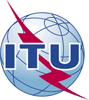 Asamblea Mundial de Normalización de las Telecomunicaciones (AMNT-16)Hammamet, 25 de octubre - 3 de noviembre de 2016Asamblea Mundial de Normalización de las Telecomunicaciones (AMNT-16)Hammamet, 25 de octubre - 3 de noviembre de 2016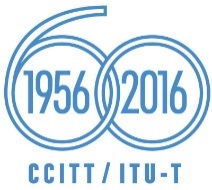 SESIÓN PLENARIASESIÓN PLENARIAAddéndum 12 al
Documento 47-SAddéndum 12 al
Documento 47-S27 de septiembre de 201627 de septiembre de 2016Original: rusoOriginal: rusoEstados Miembros de la UIT, Miembros de la 
Comunidad Regional de Comunicaciones (CRC)Estados Miembros de la UIT, Miembros de la 
Comunidad Regional de Comunicaciones (CRC)Estados Miembros de la UIT, Miembros de la 
Comunidad Regional de Comunicaciones (CRC)Estados Miembros de la UIT, Miembros de la 
Comunidad Regional de Comunicaciones (CRC)PROYECTO DE REVISIÓN DE LA RESOLUCIÓN 76PROYECTO DE REVISIÓN DE LA RESOLUCIÓN 76PROYECTO DE REVISIÓN DE LA RESOLUCIÓN 76PROYECTO DE REVISIÓN DE LA RESOLUCIÓN 76Estudios relacionados con las pruebas de conformidad 
e interoperabilidad, la asistencia a los países en 
desarrollo y un posible futuro programa 
relativo a la Marca UITEstudios relacionados con las pruebas de conformidad 
e interoperabilidad, la asistencia a los países en 
desarrollo y un posible futuro programa 
relativo a la Marca UITEstudios relacionados con las pruebas de conformidad 
e interoperabilidad, la asistencia a los países en 
desarrollo y un posible futuro programa 
relativo a la Marca UITEstudios relacionados con las pruebas de conformidad 
e interoperabilidad, la asistencia a los países en 
desarrollo y un posible futuro programa 
relativo a la Marca UITResumen: